Протоколзаседания №4городского методического объединенияучителей технологииот 23.03.2024Методическая тема года: «Развитие муниципальной системы наставничества как эффективного инструмента наращивания профессиональных компетенций педагогов и развития кадрового потенциала».Тема заседания: «Электронная информационно-образовательная среда современной школы.                                                      Присутствовало 7 челПовестка дня1.Электронная информационно-образовательная среда современной школы.      2. Утверждение плана работы учителей технологии по корректировке профессиональных дефицитов по результатам РИКУ      3.Разное1.По первому вопросу Волкова Е.И. познакомила участников ГМО с основными тезисами по созданию цифровой образовательной среды городского заседания руководителей ГМО в ГОРУНО. Обсудили наличие электронных ресурсов по предмету технология и возможность  обмена наиболее удобными, информативными, соответствующими новой образовательной программе. Обозначили методические трудности в их применении.Обсудили проблемы и возможности использования платформы «Моя школа» в работе учителя.         2.По второму вопросу обсудили результаты исследований РИКУ в области профессиональных дефицитов учителей технологии за истекший учебный год и пришли к решению о необходимости непрерывного самообразования педагогов через организацию открытого образовательного пространства. Краткое описание профдефицитов, которые актуальны для корректировки именно для ГМО учителей технологии дала Волкова Е.И.        3. В разном обсудили возможность участия педагогов ГМО технологии  и их учащихся в          исследовательских конференциях на муниципальном и региональном уровне .    Решение ГМО.Проведить регулярно обучающие семинары по современным методикам преподавания технологии и использованию инновационных методов обучения с целью изучить и внедрить в свою практику цифовые методы обучения                                                                                                              2. Утвердить план работы учителей ГМО технологии по корректировке профессиональных   дефицитов по результатам РИКУ». (см. Приложение).Руководитель ГМО учителей технологии: ________________ Волкова Е.И.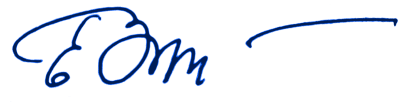 ПРИЛОЖЕНИЕ ПЛАНработы ГМО учителей ТЕХНОЛОГИИ  по корректировке профессиональных дефицитов по результатам РИКУ март- декабрь 2023-2024 ггЦель: создание условий для реализации педагогом возможностей непрерывного самообразования через организацию открытого образовательного пространства.Сводная информация по актуальным для учителей ГМО профессиональным дефицитам Руководитель ГМО учителей технологии Е.И. Волкова№ п/пМетапредметныеМетодическиеПредметные (по следующим модулям):1Универсальные познавательные учебные действия: базовые логические действия, базовые исследовательские действия, работа с информацией.Методика преподавания предмета«Технологии обработки текстильных материалов».2Регулятивные универсальные учебные действия: самоорганизация, самоконтроль (рефлексия), умения принятия себя и других.Виды урочной деятельности.«Технологии обработки продуктов питания».3Коммуникативные универсальные учебные действия. Совместная деятельность.Управление учебной группой«3D-моделирование и прототипирование». 4Организация внеурочной деятельности«Робототехника». 5Контроль и оценка знаний обучающихся в соответствии с требованиями ФГОС.«Автоматизированные системы».№ п/пТЕМАТИКА МЕРОПРИЯТИЙТЕМАТИКА МЕРОПРИЯТИЙТЕМАТИКА МЕРОПРИЯТИЙОбщие (для всех членов ГМО)/месяц проведения/кто проводитГрупповые мероприятия (по группам схожих профдефицитов)/ месяц проведения/кто проводитИндивидуальные консультации (с указанием Ф.И.О. учителя)/ периодичность проведения/кто проводит1 Анализ текущего уровня компетенций: провести самооценку своих навыков и знаний в области технологии, выявить сильные и слабые стороны.ГМО-март 2024 г. Обсуждение результатов РИКУ, плана повышения компетенций.2Обучение и повышение квалификации: пройти курсы повышения квалификации по методике преподавания технологии, изучить современные технологии и методы работы.Сводная о повышении квалификации педагогов на ГМО сентябрь 2024, Волкова Е.И.3 Проведение обучающих мероприятий: семинары, тренинги, мастер-классы по современным методикам преподавания технологии. Использование инновационных методов обучения: изучить и внедрить в свою практику инновационные методы обучения, такие как проектное обучение, обратная связь, дифференцированный подход.Обмен рабочими листами, разработками по темам уроков между коллегами через созданный ресурс Google Диск учителей технологии г. Дубна. Обсуждение рабочих моментов в чате учителей технологии и на ГМО в течение года.В течение года все участники ГМО секции технология4 Поддержка и консультации: обеспечение учителя необходимой информацией, ресурсами и поддержкой в процессе обучения.Обновление методической копилки учителей технологии новыми приёмами обучения, методическими карточками, электронными рабочими тетрадями, оценочными материалами.В течение года все участники ГМО секции технология5Работа над развитием метапредметных навыков: разработать уроки и задания, направленные на развитие творческого мышления, коммуникативных навыков, умения планировать и организовывать свою деятельность.Педагогам включать при разработке плана уроков задания, направленные на развитие базовых логических действий, базовых исследовательских действий, работу с информацией. Развивать у обучающихся самоорганизацию, самоконтроль (рефлексию), умение принять себя и других. Использовать на уроках совместную деятельность (групповую, парную, ролевые игры и др.)В течение года все участники ГМО секции технология6Оценка и коррекция результатов: регулярно оценивать свои достижения, анализировать результаты работы, корректировать свой индивидуальный план развития в соответствии с поставленными целями.Использование демоверсий для оценки компетенций.Разбор допущенных ошибок на заседаниях ГМО. В течение года все участники ГМО секции технология7 Самообразование и саморазвитие: постоянно изучать новые технологии, следить за трендами в области технологии, участвовать в профессиональных сообществах и конференциях.Изучение возможностей новых образовательных ресурсов: электронных приложений, программ.Выступления учителей технологии на предмет овладения ими новыми педагогическими технологиями, представления своего опыта.В течение года все участники ГМО секции технологияСентябрь, ГМО8Повышение мотивации и самооценки: поощрение и поддержка учителя в саморазвитии, создание условий для самореализации и профессионального роста.Участие педагогов в профессиональных конкурсах, представление их и поддержка. 9Взаимодействие с коллегами: организация обмена опытом, проведение совместных мероприятий для обмена знаниями и опытом по модулям: «Технологии обработки текстильных материалов», «Технологии обработки продуктов питания»«3D-моделирование и прототипирование», «Робототехника» «Автоматизированные системы».Проведение открытых уроков внутри ГМО секции технология.Сентябрь 2024 Волкова Е.И., Распопова В.Е., Октябрь Романова О.Л., Егорушкина И.А. (далее обсуждается)